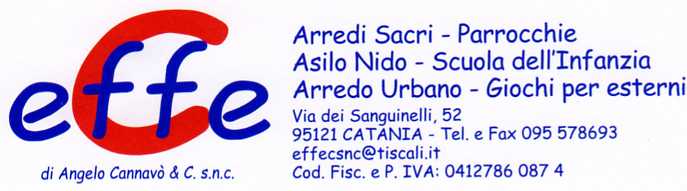 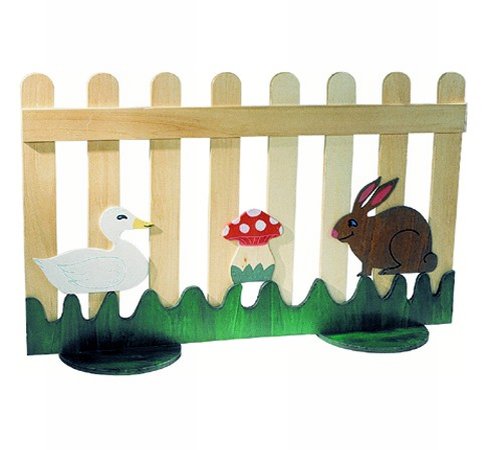 Descrizione:Staccionata divisorio da interno, interamenterealizzata in legno multistrato di pioppo 1^ qualità,colorato con aniline atossiche all'acqua, con decorimodello bosco o mare dim. 150 x 90 cm.Categoria: AccessoriCodice: CA01001